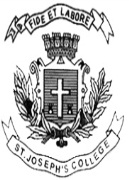 ST. JOSEPH’S COLLEGE (AUTONOMOUS), BENGALURU-27B.COM - III SEMESTERSEMESTER EXAMINATION: OCTOBER 2021(Examination conducted in February-March 2022)            BC IFA 3419 - Business StatisticsTime- 2 ½ hrs		                                     	               Max Marks-70This question paper contains 3 printed pages and four partsSection-A   I.    Answer any FIVE questions. Each question carries 2 marks. (2x5 = 10) Calculate Range and Co-efficient of Range from the following. 20,35,25,30,15State the uses of Index Numbers?Calculate Mean from the following: 68,49,32,21,54,38,59,66,41State the Limitations of Statistics.Calculate Median when Mean is 26.8 and Mode 30.1?What is Co-efficient of Variance when SD is 6.5 and Mean is 12.5?Section- B       II. Answer any THREE questions. Each question carries 5 marks. (3X5=15) What are the Methods of Primary Data collection?Calculate Fishers index ,Time Reversal Test and Factor Reversal Test                                   2012                                                                                2013Calculate Mode using Grouping Table method:From the following compute Quartiles  (Q1 and Q3 ) from the following:Section- CIII. Answer any TWO questions. Each question carries 15 marks. (2x15=30) The following data is related to the ages of husbands and wifes.Find 2 regression equations.From the data given below state which of the two series is more variable:Ten participants in a beauty contest were rank by three judges in the following order Using rank correlation, determine which pair of judges have the nearest approach to the tastes in beautySection- DIV. Answer the following compulsory question carrying 15 marks. (1x15=15) Apply the method of least square and determine sales from the following data :Plot the actual values and trend values on the graph. Also do the prediction for 1975 and 1976._____________________________________Q0P0Q1P1 491050122512201510181220520240822545Weight5860616263646566No of Persons 4122432321682Weekly wages4-88-1212-1616-2020-2424-2828-3232-3636-40No of workers610183015121062Age of HusbandAge of wife2520282630293230352536183826393542355546 Variable10-2020-3030-4040-5050-6060-70Frequency A101832402218Frequency B182240321810Judge 181210375946Judge 247101296853Judge 310329487561Year of sale 1968196919701971197219731974Refrigerators100110130125170168191